2026 Bahrain Holidays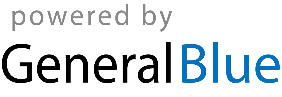 Bahrain 2026 CalendarBahrain 2026 CalendarBahrain 2026 CalendarBahrain 2026 CalendarBahrain 2026 CalendarBahrain 2026 CalendarBahrain 2026 CalendarBahrain 2026 CalendarBahrain 2026 CalendarBahrain 2026 CalendarBahrain 2026 CalendarBahrain 2026 CalendarBahrain 2026 CalendarBahrain 2026 CalendarBahrain 2026 CalendarBahrain 2026 CalendarBahrain 2026 CalendarBahrain 2026 CalendarBahrain 2026 CalendarBahrain 2026 CalendarBahrain 2026 CalendarBahrain 2026 CalendarBahrain 2026 CalendarJanuaryJanuaryJanuaryJanuaryJanuaryJanuaryJanuaryFebruaryFebruaryFebruaryFebruaryFebruaryFebruaryFebruaryMarchMarchMarchMarchMarchMarchMarchSuMoTuWeThFrSaSuMoTuWeThFrSaSuMoTuWeThFrSa123123456712345674567891089101112131489101112131411121314151617151617181920211516171819202118192021222324222324252627282223242526272825262728293031293031AprilAprilAprilAprilAprilAprilAprilMayMayMayMayMayMayMayJuneJuneJuneJuneJuneJuneJuneSuMoTuWeThFrSaSuMoTuWeThFrSaSuMoTuWeThFrSa12341212345656789101134567897891011121312131415161718101112131415161415161718192019202122232425171819202122232122232425262726272829302425262728293028293031JulyJulyJulyJulyJulyJulyJulyAugustAugustAugustAugustAugustAugustAugustSeptemberSeptemberSeptemberSeptemberSeptemberSeptemberSeptemberSuMoTuWeThFrSaSuMoTuWeThFrSaSuMoTuWeThFrSa1234112345567891011234567867891011121213141516171891011121314151314151617181919202122232425161718192021222021222324252626272829303123242526272829272829303031OctoberOctoberOctoberOctoberOctoberOctoberOctoberNovemberNovemberNovemberNovemberNovemberNovemberNovemberDecemberDecemberDecemberDecemberDecemberDecemberDecemberSuMoTuWeThFrSaSuMoTuWeThFrSaSuMoTuWeThFrSa1231234567123454567891089101112131467891011121112131415161715161718192021131415161718191819202122232422232425262728202122232425262526272829303129302728293031Jan 1	New Year’s DayMar 20	End of Ramadan (Eid al-Fitr)May 1	Labour DayMay 26	Arafat DayMay 27	Feast of the Sacrifice (Eid al-Adha)Jun 16	Islamic New YearJun 25	Day of AshuraAug 25	Birthday of Muhammad (Mawlid)Dec 16	National DayDec 17	Accession Day